### SOMENTE PARA O RESPONDENTE RESPONSÁVEL PELA ESCOLA. NÃO APLI PARA DIRETORES(AS) ###P1A. Qual a função que o(a) sr(a) exerce na escola _______________________ (TRAZER NOME DA ESCOLA DA LISTAGEM)? (LE OPÇÕES-RU)*** CARTELA DE ESCOLARIDADE ***P4. Dentre as opções de cursos que eu vou ler, quais você concluiu? (LE OPÇÕES – RU POR LINHA) ### NÃO ACEIT SIM (CÓD. 1) NOS ITENS C, D E E SE APENAS CURSOU ENSINO MÉDIO - SIM (CÓD. 1) NO ITEM A E NÃO (CÓD. 2)NO ITEM B ###### NÃO ACEIT NÃO (CÓD. 2) NOS ITENS A E B E SIM (CÓD. 1) NOS ITENS C, D E E ###### NÃO ACEIT NÃO E NÃO SABE (CÓD 2 E 97) PARA TODOS OS ITENS DE RESPOSTA ###### NÃO ACEIT NÃO E NÃO SABE (CÓD 2 E 97) NO ITEM A E SIM (CÓD 1) NO ITEM B ###### CASO O DIRETOR OU RESPONSÁVEL TENHA CONCLUÍDO CURSOS DE ENSINO SUPERIOR, ESPECIALIZAÇÃO, MESTRADO OU DOUTORADO (CÓD. 1 EM QUALQUER ITEM DE B A E) E TENHA DECLARADO IDADE <= 20 ANOS, APRESENTE A SEGUINTE QUESTÃO: ###ENTREVISTADOR, LEIA: O() r(a) havia me dito que tem _______(IDADE DECLARADA EM P2) anos. O() r(a)confirma que já concluiu o _________(ITEM DE B A E COM CÓD.1 NA P4)?### PARA TODOS ###P5. O(A) sr(a) já usou a Internet? (RU)### SOMENTE PARA QUEM JÁ USOU A INTERNET (CÓD. 1 NA P5) ###P6. Quando o(a) sr(a) usou a Internet pela última vez? (LE OPÇÕES - RU)### PARA TODOS ###P7. O(A) sr(a) usou a Internet pelo telefone celular nos últimos  meses? (RU)### PARA TODOS ###E agora, pensando na escola...P8. Esta escola trabalha com___________ (LE ITENS)### CASO O RESPONDENTE DIGA NÃO (CD 2) PARA TODOS OS ITENS, APLI A SEGUINTE MENSAGEM “Confirmando, não há turmas seriadas e não há turmas multisseriadas nesta escola?”. SE SIM, ACEITA RESPOSTA NÃO (CÓD 2) PARA AMBOS OS ITENS. CASO NÃO, APLI NOVAMENTE A QUESTÃO PARA COLETA DA NUMERAÇÃO CORRETA ###### PARA CADA ITEM CITADO NA P8, APLI P9 ###### NAS PERGUNTAS P9 E P9a, APRESENT OS ITENS CITADOS  P8 SEM A DESCRIÇÃO APÓS A VÍRGULA, OU SEJA, SOMENTE “TURMAS MULTISSERIADAS” PARA ITEM A E “TURMAS SERIADAS” PARA ITEM B ###P9. E quantas ___________ (LE ITENS) há na escola?### PARA CADA ITEM CITADO NA P8, APLI P9a ###P9a. E qual o númeto total de alunos nas _________________ (LE ITENS)### SOMENTE PARA ESCOLAS QUE POSSUEM TURMAS MULTISSERIADAS (CÓD. 1 NO ITEM A DA P8) ###### SE CÓD 1 FOR MARCADO, NÃO ACEIT A MARCAÇÃO DE CÓDS. 2, 3 OU 4. ###P10. E sobre a(s) turma(s) multisseriada(s) dessa escola, o(a) sr(a) diria que__________________ (LEIA AS OPÇÕES - RM)### PARA TODOS ###### NÃO ACEITCÓD. 2 NÃO EM TODOS OS ITENS DA PERGUNTA ###P11a. Atualmente, há alunos nesta escola_______________? (LE ITENS – RU POR LINHA)### PARA TODOS ###P14. Atualmente, há quantos professores nesta escola? (ANOTE O NUMERO NO ESPAÇO CORRESPONDENTE)ENTREVISTADOR: CASO O RESPONDENTE INFORME QUE NÃO HÁ PROFESSORES NESTA ESCOLA, CONFIRM A INFORMAÇÃO E ANOT 0)### EM CASO DE NÚMERO 0 NESTA PERGUNTA APLI A SEGUINTE MENSAGEM: ENTREVISTADOR LEIA: “Confirmando, não há professores nesta escola, nem mesmo alguém que seja responsável por dar aulas, ainda que não tenha formação completa?”### SE SIM, SEGUIR COM O NÚMERO 0. CASO NÃO, APLI NOVAMENTE A QUESTÃO PARA COLETA DA NUMERAÇÃO CORRETA ###Número de professores: |____|____|____|____|### PARA TODOS ###P15. Esta escola funciona em qual(is) período(s)? (LE OPÇÕES - RM)Agora vamos falar sobre uso do computador e da Internet na escola.###PARA TODOS###P16. Essa escola possui ______________________? (LE OPÇÕES - RU POR LINHA)### CASO HAJA 1 OU MAIS COMPUTADORES, APLI P17, P18, P19 NA HORIZONTAL PARA CADA RESPOSTA CITADA EM P16 ###P17. E quantos ____________________ (LE OPÇÕES CITADAS NA P16) estão funcionando? (CONTINU LENDO OPÇÕES CITADAS NA P16)### SOMENTE ESCOLAS QUE POSSUEM COMPUTADOR EM FUNCIONAMENTO (SOMA DA P17 DIFERENTE DE ZERO) ###P18. E quantos ____________________ (LE OPÇÕES CITADAS NA P16) têm acesso à Internet? (CONTINU LENDO OPÇÕES CITADAS NA P16)###SOMENTE ESCOLAS QUE POSSUEM COMPUTADOR EM FUNCIONAMENTO (APENAS ITENS QUE TIVEREM RESPOSTA MAIOR QUE  NA P17) ###P19. E quantos ____________________ (LE OPÇÕES CITADAS NA P16) estão disponíveis para o uso dos alunos para a realização de atividades educacionais? (CONTINU LENDO OPÇÕES CITADAS NA P16)### P18 E P19 NÃO PODE SER MAIOR QUE P17 ###### SOMENTE PARA ESCOLAS QUE NÃO POSSUEM COMPUTADOR (RESPOSTA IGUAL A ZERO EM TODOS OS ITENS DA P16) OU NÃO POSSUEM COMPUTADOR EM FUNCIONAMENTO (RESPOSTA IGUAL A ZERO EM TODOS OS ITEM DA P17) ###P17a. Esta escola tem acesso à Internet? (RU)###SOMENTE ESCOLAS QUE RESPONDERAM SIM (CÓD. 1) NA P17a ###P17b. E qual o equipamento utilizado para acessar a Internet nesta escola? (ESPONTÂNEA - RM)### SOMENTE ESCOLAS QUE NÃO POSSUEM COMPUTADORES COM ACESSO À INTERNET (SOMA DOS ITENS A P18 IGUAL A ZERO OU CÓD 2 (NÃO) NA P17a) ###P20d. Por quais motivos a escola não tem acesso à Internet? (LEIA AS OPÇÕES - RU POR LINHA – RODIZIAR ITENS)### NÃO ACEIT CÓD. 2 NÃO EM TODOS OS ITENS DA PERGUNTA ###### PARA TODOS ###P20a) A escola utilizou celulares para a realização de atividades administrativas nos últimos 12 meses? (RU)### SOMENTE PARA QUEM USOU CELULARES (CD. 1 NA P20a)###P20b) Estes celulares eram (LEIA AS OPÇÕES– RU POR LINHA) ### NÃO ACEIT CÓD.2 NÃO EM TODOS OS ITENS DA PERGUNTA ###P20c) Estes celulares foram usados para alguma das seguintes atividades nos últimos 12 meses? Por favor, considere apenas usos em atividades da escola. (LEIA AS OPÇÕES - RU POR ITEM – RODIZIAR ITENS)### PARA TODOS ###P21. A escola participa __________________(LEIA AS OPÇÕES – RODIZIAR ITENS)###SOMENTE ESCOLAS QUE POSSUEM COMPUTADOR (CÓD. 1 EM PELO MENOS UM DOS ITENS DA P16) ###P22. Quem é responsável pela manutenção dos computadores? (LEIA OS ITENS – RU POR LINHA)### EM CASO DE P22 ITEM A =1 E P14 =0 APLI A SEGUINTE MENSAGEM: ENTREVISTADOR, LEIA: O r(a) havia me dito que não há professores nesta escola. Quem é responsável pela manutenção dos computadores?(REL ITEM A)? ###### EM CASO DE P22 ITEM B =1 E P14 =0 APLI A SEGUINTE MENSAGEM: ENTREVISTADOR, LEIA: O r(a) havia me dito que não há professores nesta escola. Quem é responsável pela manutenção dos computadores? (RELE ITEM B) ###### SOMENTE PARA QUEM RESPONDEU SIM (CÓD. 1) NO ITEM F DA P22 ###P23. Nos últimos 12 meses, o(a) sr(a) precisou solicitar serviços de reparo e manutenção de computadores para a Secretaria de Educação?### SOMENTE ESCOLAS QUE POSSUEM COMPUTADORES COM ACESSO À INTERNET (SOMA DOS ITENS A P18 DIFERENTE DE ZERO OU CÓD 1 (SIM) NA P17a) ###*** CARTELA 24 ***P24. Nessa escola, qual o principal tipo de conexão é utilizado para acessar a Internet? (LE OPÇÕES– RU)### PARA A OPÇÃO DE “CONEXÃO DISCADA” NA P24, NÃO APLI P25 E MAR AUTOMATICAMENTE CÓD. 1 (ATÉ 256 KBPS) ######SOMENTE ESCOLAS QUE POSSUEM COMPUTADORES COM ACESSO À INTERNET (SOMA DOS ITENS A P18 DIFERENTE DE ZERO OU CÓD 1 (SIM) NA P17a)###P25. E qual é a velocidade da principal conexão à Internet da escola? (LE OPÇÕES)*** CARTELA 25 ***###SOMENTE ESCOLAS QUE POSSUEM COMPUTADORES COM ACESSO À INTERNET (SOMA DOS ITENS A P18 DIFERENTE DE ZERO OU CÓD 1 (SIM) NA P17a)###P26. Como o(a) r(a) avalia a qualidade da Internet nesta escola? O(A) sr(a) diria que é ótima, boa, regular, ruim ou péssima? (ESPONTÂNEA - RU)###SOMENTE ESCOLAS QUE POSSUEM COMPUTADORES COM ACESSO À INTERNET (SOMA DOS ITENS A P18 DIFERENTE DE ZERO OU CÓD 1 (SIM) NA P17a)###P27. A escola tem WiFi? (RU)### SOMENTE ESCOLAS QUE POSSUEM WIFI (CÓD. 1 NA P27) ###P27a. E o WiFi desta escola é _____________(LE OPÇÕES – RU)### SOMENTE ESCOLAS QUE POSSUEM COMPUTADORES COM ACESSO À INTERNET (SOMA DOS ITENS A P18 DIFERENTE DE ZERO OU CÓD 1 (SIM) NA P17a) ###P27b. Os computadores e a Internet da escola podem ser utilizados pelas pessoas que moram perto da escola e/ou pelos familiares dos alunos? (RU)### APLI SEQUÊNCIA DA P29 ATÉ P31 NA HORIZONTAL ###### PARA TODOS###P28. Essa escola possui____________________________? (LE OPÇÕES DE A  E RU)### MOSTRAR ITEM A DA P29 SE ITEM A DA P28= 1 (SIM)MOSTRAR ITEM B DA P29 SE ITEM B DA P28 = 1 (SIM)MOSTRAR ITEM C DA P29 SE ITEM C DA P28 = 1 (SIM)MOSTRAR ITEM D DA P29 SE ITEM D DA P28= 1 (SIM)MOSTRAR ITEM E DA P29 SE ITEM E DA P28= 1 (SIM) ###### SOMENTE ESCOLAS QUE POSSUEM COMPUTADOR DE MESA (CÓD. 1 NO ITEM A DA P16) ###P29. Existe computador de mesa instalado no(a)__________? (LE OPÇÕES DE A  E RU)### SOMENTE ESCOLAS QUE POSSUEM COMPUTADOR PORTÁTIL OU TABLET (CÓD. 1 NOS ITENS B OU C DA P16) ###### SOMENTE ESCOLAS QUE TENHAM PROFESSORES (P14 MAIOR OU IGUAL A 1) ###P30. Os professores utilizam computadores portáteis, notebook ou tablets da escola no(a)____________? (LE OPÇ DE A  E RU)### NÃO APLI A P31 PARA ESCOLAS QUE NÃO POSSUEM COMPUTADORES COM ACESSO À INTERNET (SOMA DOS ITENS A P18 IGUAL A ZERO OU CÓD 2 (NÃO) NA P17a) ###P31. E existe acesso à Internet no(a)____________ ? (RU)###SOMENTE ESCOLAS QUE TENHAM PROFESSORES (P14 MAIOR OU IGUAL A 1)###P31a. Os professores trazem para a escola o próprio tablet ou computador portátil para desenvolver atividades pedagógicas com os alunos? (RU)### PARA TODOS ###P31b. Nesta escola, os alunos podem utilizar o celular__________________? (LE OPÇÕES - RU POR LINHA)### SOMENTE ESCOLAS QUE POSSUEM LABORATÓRIO DE INFORMÁTICA (CÓD 1. NO ITEM A DA P28) E QUE POSSUEM COMPUTADORES DE MESA (CÓD. 1 NO ITEM A DA P16)P32. Quantos computadores de mesa estão funcionando no laboratório de informática? (ANOTE NO ESPAÇO CORRESPONDENTE)### A QUANTIDADE DE COMPUTADORES DE MESA NÃO PODE SER MAIOR DO QUE A INFORMADA NA P17 ###|_____|_____|_____| computadoresNENHUM: 996NÃO SABE: 997NÃO RESPONDEU: 998E agora, vamos falar sobre os usos da Internet nesta escola...### PARA TODOS ###P32a. O projeto político pedagógico dessa escola _____________ (LE OPÇÕES - RU POR LINHA)###SOMENTE ESCOLAS QUE TENHAM PROFESSORES (P14 MAIOR OU IGUAL A 1) ###P33c. Nos últimos 12 meses, os professores da sua escola participaram de algum programa de formação para o uso de computador e Internet para realizar atividades com os alunos? (RU)### SOMENTE PARA ESCOLAS COM PROFESSORES QUE PARTICIPARAM DE PROGRAMA DE CAPACITAÇÃO (CD 1 NA P33c) ###### NÃO ACEIT CÓD. 2 NÃO EM TODOS OS ITENS DA PERGUNTA ###P33a. Este programa foi implementado e é mantido por qual instituição? (LE OPÇÕES - RU POR LINHA)### PARA TODOS ###P33d. Nos últimos 12 meses, esta escola realizou algum curso, debate ou palestra sobre__________ (LE AS OPÇÕES - RU POR LINHA)###SOMENTE ESCOLAS QUE POSSUEM COMPUTADORES COM ACESSO À INTERNET (SOMA DOS ITENS A P18 DIFERENTE DE ZERO OU CÓD 1 (SIM) NA P17a) ###### SOMENTE ESCOLAS QUE TENHAM PROFESSORES (P14 MAIOR OU IGUAL A 1) ###*** CARTELA P33e ***P33e. Agora eu gostaria que você me dissesse se concorda, não concorda nem discorda ou discorda com as frases que vou ler. Você concorda, não concorda nem discorda ou discorda que ____________ (LE OPÇÕES - RU POR LINHA - RODIZIAR ITENS)### SOMENTE ESCOLAS QUE TENHAM PROFESSORES (P14 MAIOR OU IGUAL A 1) ###P33b. Os professores levam os alunos da escola para outros lugares, como um telecentro ou outra escola, para utilizar computadores e Internet nas aulas? (LE OPÇÕES – RU)### SOMENTE PARA ESCOLA COM COMPUTADORES COM ACESSO À INTERNET (SOMA DOS ITENS A P18 DIFERENTE DE ZERO OU CD 1 (SIM) NA P17a OU COM COMPUTADOR DISPONÍVEL PARA USO DOS ALUNOS (SOMA DOS ITENS A P19 DIFERENTE DE ZERO)###P35. As seguintes medidas são adotadas em sua escola com relação ao uso do computador e da Internet? (LEIA OS ITENS– RU POR LINHA – RODIZIAR ITENS)### PARA TODOS ###### NÃO ACEIT CÓD. 2 NÃO EM TODOS OS ITENS DA PERGUNTA ###*** CARTELA P36b ***P36b. E, considerando a realidade de sua escola hoje, quais das seguintes ações o(a) sr(a) considera prioritárias para melhorar as condições de funcionamento da escola? O(A) s(a) considera prioritário _______________ (LE AS OPÇÕES – RU POR LINHA – LE ENUNCIADO A CADA TRÊS ITENS)### APLI P36c SOMENTE PARA QUEM CITOU CÓD.1 SIM EM MAIS DE UMA OPÇÃO NA P36b ###P36c. Dentre essas, qual o(a) sr(a) considera a principal ação para melhorar as condições de funcionamento da escola? (LE OPÇÕES CITADAS NA P36b – RU – RODIZIAR ITENS)### SOMENTE ESCOLAS QUE POSSUEM COMPUTADORES COM ACESSO À INTERNET (SOMA DOS ITENS A P18 DIFERENTE DE ZERO OU CÓD 1 (SIM) NA P17a) ###### NÃO ACEIT CÓD. 2 NÃO EM TODOS OS ITENS DA PERGUNTA ###*** CARTELA P36d ***P36d. E, considerando a realidade de sua escola hoje, quais das seguintes ações o(a) sr(a) considera prioritárias para melhorar ou ampliar o uso da Internet nas práticas de ensino e aprendizagem? O(A) sr(a) considera prioritário _______________ (LE AS OPÇÕES – RU POR LINHA – LE ENUNCIADO A CADA TRÊS ITENS – RODIZIAR ITENS)### APLI P36e SOMENTE PARA QUEM CITOU CÓD.1 SIM EM MAIS DE UMA OPÇÃO NA P36d ###P36e. Dentre essas, qual o(a) sr(a) considera a principal ação para melhorar ou ampliar o uso da Internet nas práticas de ensino e aprendizagem? (LE OPÇÕES CITADAS NA P36d - RU)*** CARTELA DE RENDA ***REND1. O(A) r(a) poderia me dizer em qual destas faixas está a sua renda pessoal no último mês, incluindo todas as fontes, como salários, aposentadorias, pensões, alugueis etc.? (RU)REND2. O(A) r(a) poderia me dizer em qual destas faixas está a renda total da sua família no último mês, somando as rendas mensais de todas as pessoas que moram com você, inclusive a sua? Por favor, inclua todas as fontes de renda, como salários, aposentadorias, pensões, alugueis etc. (RU)### ENCERRAR A ENTREVISTA ###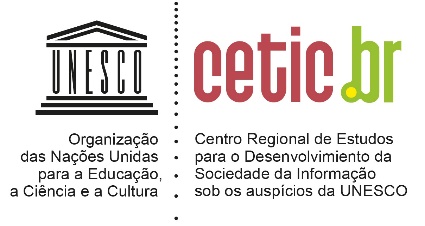 TIC EDUCAÇÃO 2018 – ESCOLAS RURAISPESQUISA SOBRE O USO DAS TECNOLOGIAS DE INFORMAÇÃO E COMUNICAÇÃO NAS ESCOLAS BRASILEIRAS – QUESTIONÁRIO COM DIRETORES/RESPONSÁVEIS PELA ESCOLATIC EDUCAÇÃO 2018 – ESCOLAS RURAISPESQUISA SOBRE O USO DAS TECNOLOGIAS DE INFORMAÇÃO E COMUNICAÇÃO NAS ESCOLAS BRASILEIRAS – QUESTIONÁRIO COM DIRETORES/RESPONSÁVEIS PELA ESCOLATIC EDUCAÇÃO 2018 – ESCOLAS RURAISPESQUISA SOBRE O USO DAS TECNOLOGIAS DE INFORMAÇÃO E COMUNICAÇÃO NAS ESCOLAS BRASILEIRAS – QUESTIONÁRIO COM DIRETORES/RESPONSÁVEIS PELA ESCOLATIC EDUCAÇÃO 2018 – ESCOLAS RURAISPESQUISA SOBRE O USO DAS TECNOLOGIAS DE INFORMAÇÃO E COMUNICAÇÃO NAS ESCOLAS BRASILEIRAS – QUESTIONÁRIO COM DIRETORES/RESPONSÁVEIS PELA ESCOLATIC EDUCAÇÃO 2018 – ESCOLAS RURAISPESQUISA SOBRE O USO DAS TECNOLOGIAS DE INFORMAÇÃO E COMUNICAÇÃO NAS ESCOLAS BRASILEIRAS – QUESTIONÁRIO COM DIRETORES/RESPONSÁVEIS PELA ESCOLATIC EDUCAÇÃO 2018 – ESCOLAS RURAISPESQUISA SOBRE O USO DAS TECNOLOGIAS DE INFORMAÇÃO E COMUNICAÇÃO NAS ESCOLAS BRASILEIRAS – QUESTIONÁRIO COM DIRETORES/RESPONSÁVEIS PELA ESCOLAINÍCIO:___:_____INÍCIO:___:_____INÍCIO:___:_____TÉRMINO:_____:_____TÉRMINO:_____:_____TÉRMINO:_____:_____TÉRMINO:_____:_____NÚMERO DOQUESTIONÁRIO:____________________________NÚMERO DOQUESTIONÁRIO:____________________________Nº DA ESCOLA: |_____|_____|_____|_____|  Nº DA ESCOLA: |_____|_____|_____|_____|  Nº DA TURMA: |_____|_____|Nº DA TURMA: |_____|_____|MUNICÍPIO: ________________________MUNICÍPIO: ________________________MUNICÍPIO: ________________________UF: |_____|_____|UF: |_____|_____|NOME DA ESCOLA:NOME DA ESCOLA:NOME DA ESCOLA:NOME DA ESCOLA:NOME DA ESCOLA:1  - FONE RES: (        )1  - FONE RES: (        )1  - FONE RES: (        )1  - FONE RES: (        )NOME DO ENTREVISTADO:NOME DO ENTREVISTADO:NOME DO ENTREVISTADO:NOME DO ENTREVISTADO:NOME DO ENTREVISTADO:2 – FONE ESCOLA: (        )2 – FONE ESCOLA: (        )2 – FONE ESCOLA: (        )2 – FONE ESCOLA: (        )NOME DO ENTREVISTADO:NOME DO ENTREVISTADO:NOME DO ENTREVISTADO:NOME DO ENTREVISTADO:NOME DO ENTREVISTADO:3 - CELULAR:   (        )3 - CELULAR:   (        )3 - CELULAR:   (        )3 - CELULAR:   (        )ENDEREÇO DA ESCOLA:ENDEREÇO DA ESCOLA:ENDEREÇO DA ESCOLA:ENDEREÇO DA ESCOLA:ENDEREÇO DA ESCOLA:8 - NÃO TEM                                 9 - RECUSA8 - NÃO TEM                                 9 - RECUSA8 - NÃO TEM                                 9 - RECUSA8 - NÃO TEM                                 9 - RECUSACIDADE:CIDADE:CIDADE:BAIRRO:BAIRRO:BAIRRO:BAIRRO:CEP |___|___|___|___|- |___|___|___|CEP |___|___|___|___|- |___|___|___|ENTREVISTADOR(A):CÓDIGO|___|___|___|___|___|CÓDIGO|___|___|___|___|___|DATA:_____/_____/ 18DATA:_____/_____/ 18DATA:_____/_____/ 18CRÍTICO(A):CÓDIGO|___|___|___|___|___|DATA:___/___/ 18DIGITADOR(A):CÓDIGO|___|___|___|___|___|CÓDIGO|___|___|___|___|___|DATA:_____/_____/ 18DATA:_____/_____/ 18DATA:_____/_____/ 18REDIGITADOR(A):CÓDIGO|___|___|___|___|___|DATA:___/___/ 18VERIFICADOR(A) 1DATA:_____/_____/ 18VERIFICADOR(A) 1DATA:_____/_____/ 18VERIFICADOR(A) 1DATA:_____/_____/ 18CÓDIGO|___|___|___|___|___|CÓDIGO|___|___|___|___|___|CÓDIGO|___|___|___|___|___|1 - Verificação in loco | acompanhamento1 - Verificação in loco | acompanhamentoSem erros          0Erro nivel           1 Erro nivel           2Erro nivel           3VERIFICADOR(A) 1DATA:_____/_____/ 18VERIFICADOR(A) 1DATA:_____/_____/ 18VERIFICADOR(A) 1DATA:_____/_____/ 18CÓDIGO|___|___|___|___|___|CÓDIGO|___|___|___|___|___|CÓDIGO|___|___|___|___|___|2 - Verificação posterior face a face2 - Verificação posterior face a faceSem erros          0Erro nivel           1 Erro nivel           2Erro nivel           3VERIFICADOR(A) 1DATA:_____/_____/ 18VERIFICADOR(A) 1DATA:_____/_____/ 18VERIFICADOR(A) 1DATA:_____/_____/ 18CÓDIGO|___|___|___|___|___|CÓDIGO|___|___|___|___|___|CÓDIGO|___|___|___|___|___|3 - Verificação posterior por telefone3 - Verificação posterior por telefoneSem erros          0Erro nivel           1 Erro nivel           2Erro nivel           3VERIFICADOR(A) 2DATA:_____/_____/ 18VERIFICADOR(A) 2DATA:_____/_____/ 18VERIFICADOR(A) 2DATA:_____/_____/ 18CÓDIGO|___|___|___|___|___|CÓDIGO|___|___|___|___|___|CÓDIGO|___|___|___|___|___|1 - Verificação in loco | acompanhamento1 - Verificação in loco | acompanhamentoSem erros        0Erro nivel           1 Erro nivel           2Erro nivel           3MÓDULO A: PERFIL Diretor(a) da escola 1Vice-Diretor(a) da escola2Professor(a) da escola3Coordenador(a) da escola4Supervisor(a) de ensino5Gerente regional de ensino6Diretor(a) regional de ensino7Delegado(a) de ensino8Secretário(a) de educação9Outro. Qual? (E) _________________________________10P1. SEXO (ANOTE SEM PERGUNTAR - RU)P1. SEXO (ANOTE SEM PERGUNTAR - RU)P2. Qual a sua idade? (ANOTE - RU)__________ ANOS### NÃO ACEIT IDADE MENOR QUE 18 ANOS E MAIOR QUE 99 ANOS ###RECUSA: 9999*** CARTELA DE RAÇA ***P3. Agora, vou fazer uma pergunta exatamente como é feita pelo IBGE para classificação da população brasileira. A sua cor ou raça é: (RU – LE OPÇÕES)*** CARTELA DE RAÇA ***P3. Agora, vou fazer uma pergunta exatamente como é feita pelo IBGE para classificação da população brasileira. A sua cor ou raça é: (RU – LE OPÇÕES)P1. SEXO (ANOTE SEM PERGUNTAR - RU)P1. SEXO (ANOTE SEM PERGUNTAR - RU)P2. Qual a sua idade? (ANOTE - RU)__________ ANOS### NÃO ACEIT IDADE MENOR QUE 18 ANOS E MAIOR QUE 99 ANOS ###RECUSA: 9999Branca1Feminino1P2. Qual a sua idade? (ANOTE - RU)__________ ANOS### NÃO ACEIT IDADE MENOR QUE 18 ANOS E MAIOR QUE 99 ANOS ###RECUSA: 9999Preta2Feminino1P2. Qual a sua idade? (ANOTE - RU)__________ ANOS### NÃO ACEIT IDADE MENOR QUE 18 ANOS E MAIOR QUE 99 ANOS ###RECUSA: 9999Parda3Masculino2P2. Qual a sua idade? (ANOTE - RU)__________ ANOS### NÃO ACEIT IDADE MENOR QUE 18 ANOS E MAIOR QUE 99 ANOS ###RECUSA: 9999Amarela4Masculino2P2. Qual a sua idade? (ANOTE - RU)__________ ANOS### NÃO ACEIT IDADE MENOR QUE 18 ANOS E MAIOR QUE 99 ANOS ###RECUSA: 9999Indígena5Masculino2P2. Qual a sua idade? (ANOTE - RU)__________ ANOS### NÃO ACEIT IDADE MENOR QUE 18 ANOS E MAIOR QUE 99 ANOS ###RECUSA: 9999Não respondeu98SimNãoNão sabe (ESP)Não respondeu (ESP)AEnsino Médio (antigo 2º grau) 01029798BEnsino Superior, por exemplo, faculdade de edagogia, etras, atemática, etc01029798CCurso de specialização01029798DMestrado01029798EDoutorado01029798Sim1PROSSIGANão2REAPLI P2 PARA CORREÇÃO DA IDADE E P4 PARA CORREÇÃO DA RESPOSTASim1Não2Não sabe (ESP)97Não respondeu (ESP)98Há menos de  meses1Entre  e 12 meses2Mais de 12 meses atrás3Não sabe (ESP)97Não respondeu (ESP)98Sim1Não2Não sabe (ESP)97Não respondeu (ESP)98MÓDULO B: INFRAESTRUTURA GERAL E INFORMAÇÕES ADMINISTRATIVAS DA ESCOLA P8P8P8P8P9P9aSimNãoNão sabe (ESP)Não respondeu (ESP)Número de turmas Número de alunosATurmas multisseriadas, ou seja, que possuem alunos de mais de uma série numa mesma sala129798|____|____||____|____|BTurmas seriadas, ou seja, que possuem apenas alunos de uma única série numa mesma sala129798|____|____||____|____|Não há nenhuma separação de turmas1As turmas são separadas por idade dos alunos2As turmas são separadas por séries próximas3As turmas são separadas por outro critério. Qual? ________________4Não sabe (ESP)97Não respondeu (ESP)98SimNãoNão abe(ESP)Não espondeu(ESP)ANa Educação Infantil129798BNo Ensino Fundamental I129798CNo Ensino Fundamental II129798DNo Ensino Médio129798EEm outro nível ou modalidade de ensino. Qual?______________129798Manhã1Tarde2Noite3Não sabe (ESP)97Não respondeu (ESP)98MÓDULO C: INFRAESTRUTURA DAS TIC NA ESCOLAP16P16P16P16P17P18P19SimNãoNão sabe (ESP)Não respondeu (ESP)Funcionando Quantos?Com acesso à InternetQuantos?Para uso dos alunosQuantos?AComputador de mesa129798|___|___||___|___I|___|___|BComputador portátil/otebook 129798|___|___||___|___I|___|___|CTablet129798|___|___||___|___I|___|___|Sim1Não 2Não sabe (ESP)97Não respondeu (ESP)98RMComputador pessoal, seu ou de outros funcionários da escola1Celular2Televisão3Lousa digital4Projetor acoplado a computador5Computador da escola, que não está funcionando no momento6Outro equipamentoQual? ____________________7SimNãoNão abe (ESP)Não espondeu (ESP)A Por falta de necessidade de uso da Internet na escola129798B Pelo alto custo de conexão à Internet129798C Por falta de infraestrutura de acesso à Internet na região129798D Porque o custo-benefício do uso da Internet não compensa129798E Porque os funcionários da escola têm pouca habilidade no uso da Internet129798F Por falta de interesse da escola em usar a Internet129798G Porque os funcionários da escola têm preocupação com segurança ou privacidade129798H Por ausência de energia elétrica na escola129798I Porque a energia elétrica na escola é intermitente (não sustenta muitos equipamentos ao mesmo tempo)129798J Outros. Qual?____________12##Sim1FAÇA P20bNão2PULE PARA P21Não sabe (ESP.)8PULE PARA P21Não respondeu (ESP.)9PULE PARA P21SimNãoNão abe(ESP)Não espondeu(ESP)ADe propriedade da escola129798BPessoais, mas cujos créditos ou planos foram custeados pela escola129798CPessoais, não custeados pela escola129798SimNãoNão sabe (ESP)Não respondeu (ESP)AEnviar mensagens de texto SMS129798B	Enviar mensagem por aplicativos, como por exemplo, Whatspp ou Skype 129798CAcessar páginas ou sites da Internet129798DEnviar e-mails129798EComunicar-se com os pais dos alunos129798FComunicar-se com a Secretaria de Educação129798GAcessar redes sociais129798HAcessar programas de gestão escolar129798SimNãoNão sabe (ESP)Não respondeu (ESP)1Do PDDE (Programa Dinheiro Direto na Escola)1297982Do P1297983Do G1297984Do Programa Banda Larga nas Escolas1297985Programa de Inovação Educação Conectada1297986De algum programa de empresas que disponibiliza computadores ou acesso à Internet1297987De algum programa de ONGs que disponibiliza computadores ou acesso à Internet1297988De algum outro programa que disponibiliza computadores ou acesso à Internet. Qual? (ESPONTÂNEA)____________________________________________________12##SimNãoNão sabe (ESP)Não respondeu(ESP)AProfessor(a) da escola129798BProfessor(a) de informática129798CMonitor ou técnico no laboratório de informática129798DCoordenador pedagógico129798EPrestadores de serviço contratados pela escola129798FPrestadores de serviço contratados pela Secretaria de Educação129798JPrestadores de serviço contratados pela prefeitura129798GVoluntários129798HOutro. Quem? _____________________12##INinguém se responsabiliza pela manutenção dos equipamentos### CONSISTÊNCIA: NÃO EXIBIR ESTE ITEM SE HOUVER ALGUMA OCORRÊNCIA DE CÓDIGO 1 NA P22 ###12##Sim1Não2Não sabe (ESP)97Não respondeu (ESP)98Conexão discada, que deixa linha de telefone ocupada durante o uso1Conexão via linha telefônica (DSL), que  deixa a linha de telefone ocupada durante o uso2Conexão via cabo3Conexão via ádio4Conexão via atélite5Modem 3G ou 4G6Conexão via fibra ótica7Não sabe (ESP)97Não respondeu (ESP)98Até 256 Kbps01De 257 Kbps até 999 Kbps021 Mega032 Mega04De 3 Mega até 4 Mega05De 5 Mega até 8 Mega06De 9 Mega até 10 Mega07De 11 Mega até 20 Mega08De 21 Mega até 50 Mega0951 Mega ou mais10Não sabe (ESP)97Não respondeu (ESP)98Ótima1Boa 2Regular3Ruim4Péssima5Não sabe (ESP)97Não respondeu (ESP)98Sim1Não2Não sabe (ESP)97Não respondeu (ESP)98De uso livre para todos, inclusive para os alunos1De uso restrito/com senha e os alunos  podem acessá-la2De uso restrito/com senha, mas alunos podem acessá-la3Não sabe (ESP)97Não respondeu (ESP)98Sim1Não2Não sabe (ESP)97Não respondeu (ESP)98P28. Essa escola possui ___?P28. Essa escola possui ___?P28. Essa escola possui ___?P28. Essa escola possui ___?P29. Existe computador de mesa instalado?RUP29. Existe computador de mesa instalado?RUP29. Existe computador de mesa instalado?RUP29. Existe computador de mesa instalado?RUP30. Uso de computador portátil notebook  tabletP30. Uso de computador portátil notebook  tabletP30. Uso de computador portátil notebook  tabletP30. Uso de computador portátil notebook  tabletP31. E existe acesso à Internet?RUP31. E existe acesso à Internet?RUP31. E existe acesso à Internet?RUP31. E existe acesso à Internet?RUSIMNÃONão sabe (ESP)Não respondeu (ESP)SIMNÃONão sabe (ESP)Não respondeu (ESP)SIMNÃONão sabe (ESP)Não respondeu (ESP)SIMNÃONão sabe (ESP)Não respondeu (ESP)ALaboratório de informática129798129798129798129798BBiblioteca ou sala de estudos para os alunos129798129798129798129798CSala de aula129798129798129798129798DSala dos professores ou sala de reunião129798129798129798129798ESala do(a) coordenador(a) pedagógico(a) ou do iretor(a)129798129798129798129798Sim1Não 2Não sabe (ESP)97Não respondeu (ESP)98SimNãoNão sabe (ESP)Não respondeu (ESP)ANa sala de aula129798BFora da sala de aula, em outros espaços da escola129798MÓDULO D: USOS DA INTERNET NA ESCOLASimNãoNão sabe (ESP)Não respondeu(ESP)APrevê o uso de Internet para atividades com os alunos129798BContém orientações sobre como usar a Internet nas atividades com os alunos129798Sim1Não2Não sabe (ESP)97Não respondeu (ESP)98SimNãoNão sabe (ESP)Não respondeu (ESP)Pela própria escola129798Pelo governo federal129798Pelo governo estadual129798Pelo governo municipal/Prefeitura129798Pela iniciativa privada129798Por uma organização não governamental - ONG129798Outro. Qual?_____________________________12##SimNãoNão sabe (ESP)Não respondeu(ESP)Diretrizes curriculares para o uso de tecnologias em atividades de ensino e aprendizagem129798Programas de computador ou aplicativos de criação de conteúdos educacionais 129798Uso de tecnologias na avaliação dos alunos129798Licenças de uso de recursos educacionais obtidos na Internet129798Uso de tecnologias em novas práticas de ensino129798Divulgação de dados dos alunos e da escola na Internet, como por exemplo fotos, vídeos, textos ou dados pessoais 129798Uso seguro da Internet129798Concorda Não concorda, nem discordaDiscorda Não sabe (ESP.)Não respondeu (ESP.)AOs professores dessa escola usam a Internet nas atividades de ensino e aprendizagem1239798BOs professores dessa escola sabem como usar a Internet nas atividades de ensino e aprendizagem 1239798COs alunos dessa escola usam a Internet nas atividades de ensino e aprendizagem1239798Sim1Não2Não sabe (ESP)97Não respondeu (ESP)98SimNãoNão sabe (ESP)Não respondeu (ESP)Uso de senha para acesso dos alunos aos computadores129798Restrição ao número de horas que um aluno pode usar o computador129798Permissão para que os alunos utilizem os computadores fora de seu horário de aula129798Permissão para que os alunos utilizem os computadores fora do horário de funcionamento da escola (ex: finais de semana)129798Proibição de acesso a sites com conteúdo adulto (violência, pornografia)129798Restrição a jogos eletrônicos nos computadores da escola (videogames, etc.)129798Restrição de acesso a sites de jogos eletrônicos 129798Agendamento de horário para utilizar o computador, por professores129798Proibição de acesso às redes sociais como Facebook, Twitter, etc.129798P36bP36bP36bP36bP36cSimNãoNão sabe (ESP)Não respondeu (ESP)P36cMelhorar a infraestrutura básica da escola, como saneamento, rede elétrica ou rede de água1297981Ampliar o espaço físico da escola1297982Desenvolver programas de formação de professores1297983Ampliar a oferta de material didático adequado1297984Investir em segurança geral da escola1297985Garantir a manutenção de equipamentos1297986Melhorar as formas de transporte e deslocamento de professores e alunos para a escola1297987Melhorar as condições de infraestrutura para uso de computador e Internet na escola1297988OutraQual? _________________________________________________12###P36dP36dP36dP36dP36eSimNãoNão sabe (ESP)Não respondeu (ESP)P36eAumentar o número de computadores por aluno1297981Garantir a manutenção dos computadores1297982Aumentar o número de computadores conectados à Internet1297983Aumentar a velocidade de acesso à Internet1297984Ampliar o número de espaços da escola com acesso à Internet para os alunos1297985Desenvolver novas práticas de ensino que envolvam o uso de computador e Internet1297986Desenvolver programas de formação de professores para uso de computador e Internet na escola1297987Outra 
Qual?________________________________________________12###REND1- Renda pessoal  REND2- Renda familiarAté R$ 954,0011De R$ 954,01 a R$ 1.908,0022De R$ 1.908,01 a R$ 2.862,0033De R$ 2.862,01 a R$ 4.770,0044De R$ 4.770,01 a R$ 9.540,0055De R$ 9.540,01 a R$ 19.080,0066De R$ 19.080,01 a R$ 28.620,0077Mais de R$ 28.620,0088Recusa99